Pontificia Universidad Lateranense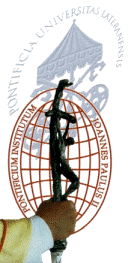 Pontificio Instituto Teológico Juan Pablo II para ciencias del matrimonio y la familiaSección española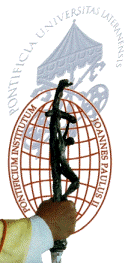 MÁSTER EN CIENCIAS DEL MATRIMONIO Y LA FAMILIAEspecialidad Universitaria en Pastoral Familiar   HIJOS  (Anotar sólo los que asisten a este encuentro):Observaciones y excepciones:      , a      de    de  20  	   FirmaR.G.P.D. Entidad responsable: Asociación Persona y Familia, con NIF G82614926 y dirección postal en Plaza Conde Barajas nº 1, bajo dcha. 28005 Madrid, con teléfono 913658083, correo electrónico personayfamilia@jp2madrid.es.En nombre de la entidad responsable tratamos la información que nos facilita con el fin de prestarles el servicio solicitado. Los datos proporcionados se conservarán mientras se mantenga la relación académica o durante los años necesarios para cumplir con las obligaciones legales. Los datos no se cederán a terceros salvo en los casos en que exista una obligación legal. Usted tiene derecho a obtener confirmación sobre si en la Asociación Persona y Familia estamos tratando sus datos personales por tanto tiene derecho a acceder a sus datos personales, rectificar los datos inexactos o solicitar su supresión cuando los datos ya no sean necesarios. Así mismo, solicitamos su autorización para enviarle información ajena a la actividad académica como tal, pero relacionada con los fines de la Asociación Persona y Familia:   SÍ           NODATOS DEL ENCUENTRO:Lugar (localidad y provincia):Fecha:	deldealdede 20DATOS PERSONALES:Número de Encuentros de Invierno realizados:Número de Encuentros de Verano:Domicilio:C.Postal:Ciudad:Provincia:Teléfono/s:Correo electrónico:ALUMNO Apellidos:Nombre:Nombre coloquial:Parroquia o movimiento:Fecha Nacimiento:DNI:Titulación académica:Profesión:ALUMNAApellidos:Nombre:Nombre coloquial:Parroquia o movimiento:Fecha Nacimiento:DNI:Titulación académica:Profesión:NOMBREFECHA DE NACIMIENTOOBSERVACIONES DESTACABLES (2) (Alergias, cuidados especiales, ausencias durante el encuentro, etc.)¿Lleva cuna?